Amtsgericht Besigheim Postfach 1162, 74349 Besigheim Dienstgebäude: Amtsgerichtsgasse 5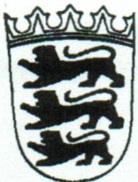 Telefon: 07143/8333-32Telefax: 07143/8333-403 c  437/12Verkündet am:07.09.2012Krauss JustizfachangestellteUrkundsbeamtinder GeschäftsstelleIM NAMEN DES VOLKES URTEILin SachenXXXXXXXXXXX GmbH, xxxxxxxxxxxxxxxxxxxxxxxxxxxx- Klägerin -Prozeßbevollmächtigte: 	Rechtsanwälte Niehus & Ruppel, Gerbermühlstr. 9, 60594 Frankfurt Geschäftszeichen: Xxxxxxxx 104/12N05D4/6252gegen XXXXXXXXXXXXXXXXXXXXXXXXXXXXXXXXXXXXXXXXXXXXXXXXXXXXXXXXXXXXXXXXX- Beklagte -Prozeßbevollmächtigte: 	Rechtsanwälte M…….3 c  437/12hat das Amtsgericht Besigheirn durch Richterin Müller auf die mündliche Verhandlung vorn 21.08.2012arn 07.09.2012für 	Recht	erkannt:jeweiligen	gesetzlichen	Basiszinssatz	aus	je	53,50	EURseit dem 02.02.2012 und 02.03.2012 sowie aus 428,00 seit03.04.2012 zu zahlen.2. Der Beklagte trägt die Kosten des Rechtsstreits.3. Das Urteil ist vorläufig vollstreckbar. Der Beklagte darf die	Vollstreckung abwenden gegen Sicherheitsleistung in Höhe		von 110% des aufgrund des Urteils vollstreckbaren Betrages, wenn nicht die Klägerin zuvor Sicherheit in Höhe		 von 110% des jeweils zu vollstreckenden Betrages leistet.Streitwert: 535 EURT A T B E S T A N DEntbehrlich nach §§ 313a I, 511 ZPO.E N T S C H E I D U N G S G R Ü N D EI.Die  Klage  ist  zulässig  und  vollumfänglich  begründet.  Die Klägerin hat einen Anspruch auf Zahlung von 535,00 EUR sowie die begehrten Nebenforderungen aus § 611 BGB.Es 	kann hierbei 	offen bleiben, 	ob der 	zwischen den 	Parteiengeschlossene 	 "Fitnessvertrag" 		als 	Dienstvertrag kombinierter 	Vertragstyp 	sui 	generis		mit 	weitereneines Mietvertrages zu qualifizieren ist.oder 	alsElementenDer Anspruch auf Zahlung der gesamten noch offenen Nutzungsbeiträge bis einschließlich November 2012 ergibt sich aus  Ziffer  5  der  Allgemeinen   Geschäftsbedingungen   derKlägerin. Bedenken gegen die Wirksamkeit und der vorgenanntenKlausel 	und 	hinsichtlich bestehen 		nicht. 	Derder 	Einbeziehung 	inBeklagte 	hat 	dieden 	VertragAllgemeinenGeschäftsbedingungen separat unterschrieben.Der Anspruch ist nicht wegen einer außerordentlichen Kündigung des Beklagten untergegangen.Unabhängigjedenfallsvondieder 	Frage 	des 	KündigungsgrundesKündigungsfrist 	nicht 	eingehalten.wurdeBeiQualifizierung des Vertrages als Dienstvertrag sieht §  626 IIBGB eine zweiwöchige Frist vor, welche mit Kenntniserlangung der 	für  die  Kündigung  maßgeblichen  Umstände.  Für  eine abweichende 	Fristbewertung  im  Rahmen  einer  Würdigung  nach§ 314 BGB liegen keine Umstände vor.Das Kündigungsschreiben des Beklagten datiert vom 29.11.2011, die ebenfalls vorgelegte Ummeldebestätigung des Beklagten dokumentiert einen Einzugstermin in Ingersheim zum 01.11.2011. Es ist weiter ·davon auszugehen, dass der Beklagte von dem - bestrittenen    Ausleihvorgang  seines Arbeitsgebers  an einen Kunden nach München vor dem 01.11.2011 erfahren hat. Selbst bei Kenntniserlangung erst am 01.11.2011 liegen vier Wochen zwischen Kenntniserlangung und Kündigungserklärung.Die geltend gemachten Nebenforderungen ergeben sich aus §§ 280I, 286, 288, 247 BGB.Die Berufung wird nicht zugelassen.II.Die Kostenentscheidung  ergibt sich aus §   91 I 1 ZPO, dieEntscheidung zur vorläufigen Vollstreckbarkeit ergibt sich aus§ 708 Nr.11, 711, 709 S.2 ZPO.MüllerRichterin-.\\uc:.gefcr'"Jgt -<Seg,avt>tgf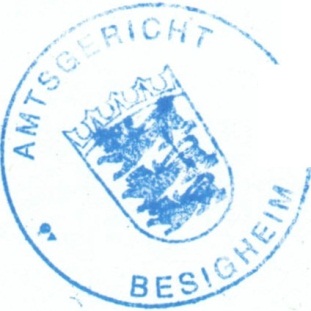 '4354 SeS1ghei"1, den	f.L.f0l2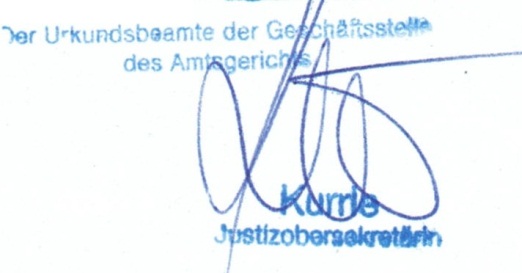 1. Der Beklagte wird verurteilt,an die	Kläger	535,00EURzuzüglich Zinsen in Höhe von5	Prozentpunkten überdem